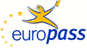 Curriculum vitae Europass Curriculum vitae Europass 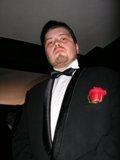 Informaţii personaleInformaţii personaleNume / PrenumeNume / PrenumeBOBA  ADRIAN CALINBOBA  ADRIAN CALINBOBA  ADRIAN CALINBOBA  ADRIAN CALINBOBA  ADRIAN CALINBOBA  ADRIAN CALINBOBA  ADRIAN CALINBOBA  ADRIAN CALINBOBA  ADRIAN CALINBOBA  ADRIAN CALINBOBA  ADRIAN CALINBOBA  ADRIAN CALINAdresăAdresăSplaiul Nicolae Titulescu nr. 21,sc.C.ap 6, Timişoara,RomâniaSplaiul Nicolae Titulescu nr. 21,sc.C.ap 6, Timişoara,RomâniaSplaiul Nicolae Titulescu nr. 21,sc.C.ap 6, Timişoara,RomâniaSplaiul Nicolae Titulescu nr. 21,sc.C.ap 6, Timişoara,RomâniaSplaiul Nicolae Titulescu nr. 21,sc.C.ap 6, Timişoara,RomâniaSplaiul Nicolae Titulescu nr. 21,sc.C.ap 6, Timişoara,RomâniaSplaiul Nicolae Titulescu nr. 21,sc.C.ap 6, Timişoara,RomâniaSplaiul Nicolae Titulescu nr. 21,sc.C.ap 6, Timişoara,RomâniaSplaiul Nicolae Titulescu nr. 21,sc.C.ap 6, Timişoara,RomâniaSplaiul Nicolae Titulescu nr. 21,sc.C.ap 6, Timişoara,RomâniaSplaiul Nicolae Titulescu nr. 21,sc.C.ap 6, Timişoara,RomâniaSplaiul Nicolae Titulescu nr. 21,sc.C.ap 6, Timişoara,RomâniaTelefonTelefon07203735000720373500072037350007203735000720373500E-mailE-maildiac_adrianboba@yahoo.comdiac_adrianboba@yahoo.comdiac_adrianboba@yahoo.comdiac_adrianboba@yahoo.comdiac_adrianboba@yahoo.comdiac_adrianboba@yahoo.comdiac_adrianboba@yahoo.comdiac_adrianboba@yahoo.comdiac_adrianboba@yahoo.comdiac_adrianboba@yahoo.comdiac_adrianboba@yahoo.comdiac_adrianboba@yahoo.comdiac_adrianboba@yahoo.comNaţionalitateNaţionalitateromânăromânăromânăromânăromânăromânăromânăromânăromânăromânăromânăromânăromânăData naşteriiData naşterii27 august 1977   Hațeg, județul Hunedoara27 august 1977   Hațeg, județul Hunedoara27 august 1977   Hațeg, județul Hunedoara27 august 1977   Hațeg, județul Hunedoara27 august 1977   Hațeg, județul Hunedoara27 august 1977   Hațeg, județul Hunedoara27 august 1977   Hațeg, județul Hunedoara27 august 1977   Hațeg, județul Hunedoara27 august 1977   Hațeg, județul Hunedoara27 august 1977   Hațeg, județul Hunedoara27 august 1977   Hațeg, județul Hunedoara27 august 1977   Hațeg, județul Hunedoara27 august 1977   Hațeg, județul HunedoaraSexSexmasculinmasculinmasculinmasculinmasculinmasculinmasculinmasculinmasculinmasculinmasculinmasculinmasculinExperienţa profesionalăExperienţa profesionalăPerioadaPerioada2015-prezent- Protopop al Bisericii Albe2011-prezent - Catedrala Ortodoxă Română Vârșeț -Preot Iconom Stavrofor -                                                   Administrator Catedral2007-2011 – Catedrala Ortodoxă Română Vârșeț - Arhidiacon episcopal2001-prezent -  Opera Națională Română Timișoara – Artist liric, tenor1998-2001 -  Filarmonica de stat Banatul Timișoara – Corist, tenor1997-1998 -  Profesor religie Școala Generală nr.21 Timișoara2015-prezent- Protopop al Bisericii Albe2011-prezent - Catedrala Ortodoxă Română Vârșeț -Preot Iconom Stavrofor -                                                   Administrator Catedral2007-2011 – Catedrala Ortodoxă Română Vârșeț - Arhidiacon episcopal2001-prezent -  Opera Națională Română Timișoara – Artist liric, tenor1998-2001 -  Filarmonica de stat Banatul Timișoara – Corist, tenor1997-1998 -  Profesor religie Școala Generală nr.21 Timișoara2015-prezent- Protopop al Bisericii Albe2011-prezent - Catedrala Ortodoxă Română Vârșeț -Preot Iconom Stavrofor -                                                   Administrator Catedral2007-2011 – Catedrala Ortodoxă Română Vârșeț - Arhidiacon episcopal2001-prezent -  Opera Națională Română Timișoara – Artist liric, tenor1998-2001 -  Filarmonica de stat Banatul Timișoara – Corist, tenor1997-1998 -  Profesor religie Școala Generală nr.21 Timișoara2015-prezent- Protopop al Bisericii Albe2011-prezent - Catedrala Ortodoxă Română Vârșeț -Preot Iconom Stavrofor -                                                   Administrator Catedral2007-2011 – Catedrala Ortodoxă Română Vârșeț - Arhidiacon episcopal2001-prezent -  Opera Națională Română Timișoara – Artist liric, tenor1998-2001 -  Filarmonica de stat Banatul Timișoara – Corist, tenor1997-1998 -  Profesor religie Școala Generală nr.21 Timișoara2015-prezent- Protopop al Bisericii Albe2011-prezent - Catedrala Ortodoxă Română Vârșeț -Preot Iconom Stavrofor -                                                   Administrator Catedral2007-2011 – Catedrala Ortodoxă Română Vârșeț - Arhidiacon episcopal2001-prezent -  Opera Națională Română Timișoara – Artist liric, tenor1998-2001 -  Filarmonica de stat Banatul Timișoara – Corist, tenor1997-1998 -  Profesor religie Școala Generală nr.21 Timișoara2015-prezent- Protopop al Bisericii Albe2011-prezent - Catedrala Ortodoxă Română Vârșeț -Preot Iconom Stavrofor -                                                   Administrator Catedral2007-2011 – Catedrala Ortodoxă Română Vârșeț - Arhidiacon episcopal2001-prezent -  Opera Națională Română Timișoara – Artist liric, tenor1998-2001 -  Filarmonica de stat Banatul Timișoara – Corist, tenor1997-1998 -  Profesor religie Școala Generală nr.21 Timișoara2015-prezent- Protopop al Bisericii Albe2011-prezent - Catedrala Ortodoxă Română Vârșeț -Preot Iconom Stavrofor -                                                   Administrator Catedral2007-2011 – Catedrala Ortodoxă Română Vârșeț - Arhidiacon episcopal2001-prezent -  Opera Națională Română Timișoara – Artist liric, tenor1998-2001 -  Filarmonica de stat Banatul Timișoara – Corist, tenor1997-1998 -  Profesor religie Școala Generală nr.21 Timișoara2015-prezent- Protopop al Bisericii Albe2011-prezent - Catedrala Ortodoxă Română Vârșeț -Preot Iconom Stavrofor -                                                   Administrator Catedral2007-2011 – Catedrala Ortodoxă Română Vârșeț - Arhidiacon episcopal2001-prezent -  Opera Națională Română Timișoara – Artist liric, tenor1998-2001 -  Filarmonica de stat Banatul Timișoara – Corist, tenor1997-1998 -  Profesor religie Școala Generală nr.21 Timișoara2015-prezent- Protopop al Bisericii Albe2011-prezent - Catedrala Ortodoxă Română Vârșeț -Preot Iconom Stavrofor -                                                   Administrator Catedral2007-2011 – Catedrala Ortodoxă Română Vârșeț - Arhidiacon episcopal2001-prezent -  Opera Națională Română Timișoara – Artist liric, tenor1998-2001 -  Filarmonica de stat Banatul Timișoara – Corist, tenor1997-1998 -  Profesor religie Școala Generală nr.21 Timișoara2015-prezent- Protopop al Bisericii Albe2011-prezent - Catedrala Ortodoxă Română Vârșeț -Preot Iconom Stavrofor -                                                   Administrator Catedral2007-2011 – Catedrala Ortodoxă Română Vârșeț - Arhidiacon episcopal2001-prezent -  Opera Națională Română Timișoara – Artist liric, tenor1998-2001 -  Filarmonica de stat Banatul Timișoara – Corist, tenor1997-1998 -  Profesor religie Școala Generală nr.21 Timișoara2015-prezent- Protopop al Bisericii Albe2011-prezent - Catedrala Ortodoxă Română Vârșeț -Preot Iconom Stavrofor -                                                   Administrator Catedral2007-2011 – Catedrala Ortodoxă Română Vârșeț - Arhidiacon episcopal2001-prezent -  Opera Națională Română Timișoara – Artist liric, tenor1998-2001 -  Filarmonica de stat Banatul Timișoara – Corist, tenor1997-1998 -  Profesor religie Școala Generală nr.21 Timișoara2015-prezent- Protopop al Bisericii Albe2011-prezent - Catedrala Ortodoxă Română Vârșeț -Preot Iconom Stavrofor -                                                   Administrator Catedral2007-2011 – Catedrala Ortodoxă Română Vârșeț - Arhidiacon episcopal2001-prezent -  Opera Națională Română Timișoara – Artist liric, tenor1998-2001 -  Filarmonica de stat Banatul Timișoara – Corist, tenor1997-1998 -  Profesor religie Școala Generală nr.21 Timișoara2015-prezent- Protopop al Bisericii Albe2011-prezent - Catedrala Ortodoxă Română Vârșeț -Preot Iconom Stavrofor -                                                   Administrator Catedral2007-2011 – Catedrala Ortodoxă Română Vârșeț - Arhidiacon episcopal2001-prezent -  Opera Națională Română Timișoara – Artist liric, tenor1998-2001 -  Filarmonica de stat Banatul Timișoara – Corist, tenor1997-1998 -  Profesor religie Școala Generală nr.21 TimișoaraEducaţie şi formareEducaţie şi formare2016- Doctor Teologie-Muzică - Univ. Lucian Blaga Sibiu2013-2016  Doctorand Teologie-Muzică - Univ. Lucian Blaga Sibiu2006-2009  Facultatea de Științe Economice Mihai Eminescu Timișoara 2004-2006  Master Istorie Interconfesională - Univ. de Vest Timișoara1998-2004  Facultatea de Muzică Timișoara-secția Canto clasic1996-2000  Facultatea de Teologie Ortodoxă Timișoara-secția Pastorală1991-1996  Seminarul Teologic Ep. Ioan Popasu Caransebeș1983-1991  Școala cu clasele I-VIII Ovid Densușianu Hațeg2016- Doctor Teologie-Muzică - Univ. Lucian Blaga Sibiu2013-2016  Doctorand Teologie-Muzică - Univ. Lucian Blaga Sibiu2006-2009  Facultatea de Științe Economice Mihai Eminescu Timișoara 2004-2006  Master Istorie Interconfesională - Univ. de Vest Timișoara1998-2004  Facultatea de Muzică Timișoara-secția Canto clasic1996-2000  Facultatea de Teologie Ortodoxă Timișoara-secția Pastorală1991-1996  Seminarul Teologic Ep. Ioan Popasu Caransebeș1983-1991  Școala cu clasele I-VIII Ovid Densușianu Hațeg2016- Doctor Teologie-Muzică - Univ. Lucian Blaga Sibiu2013-2016  Doctorand Teologie-Muzică - Univ. Lucian Blaga Sibiu2006-2009  Facultatea de Științe Economice Mihai Eminescu Timișoara 2004-2006  Master Istorie Interconfesională - Univ. de Vest Timișoara1998-2004  Facultatea de Muzică Timișoara-secția Canto clasic1996-2000  Facultatea de Teologie Ortodoxă Timișoara-secția Pastorală1991-1996  Seminarul Teologic Ep. Ioan Popasu Caransebeș1983-1991  Școala cu clasele I-VIII Ovid Densușianu Hațeg2016- Doctor Teologie-Muzică - Univ. Lucian Blaga Sibiu2013-2016  Doctorand Teologie-Muzică - Univ. Lucian Blaga Sibiu2006-2009  Facultatea de Științe Economice Mihai Eminescu Timișoara 2004-2006  Master Istorie Interconfesională - Univ. de Vest Timișoara1998-2004  Facultatea de Muzică Timișoara-secția Canto clasic1996-2000  Facultatea de Teologie Ortodoxă Timișoara-secția Pastorală1991-1996  Seminarul Teologic Ep. Ioan Popasu Caransebeș1983-1991  Școala cu clasele I-VIII Ovid Densușianu Hațeg2016- Doctor Teologie-Muzică - Univ. Lucian Blaga Sibiu2013-2016  Doctorand Teologie-Muzică - Univ. Lucian Blaga Sibiu2006-2009  Facultatea de Științe Economice Mihai Eminescu Timișoara 2004-2006  Master Istorie Interconfesională - Univ. de Vest Timișoara1998-2004  Facultatea de Muzică Timișoara-secția Canto clasic1996-2000  Facultatea de Teologie Ortodoxă Timișoara-secția Pastorală1991-1996  Seminarul Teologic Ep. Ioan Popasu Caransebeș1983-1991  Școala cu clasele I-VIII Ovid Densușianu Hațeg2016- Doctor Teologie-Muzică - Univ. Lucian Blaga Sibiu2013-2016  Doctorand Teologie-Muzică - Univ. Lucian Blaga Sibiu2006-2009  Facultatea de Științe Economice Mihai Eminescu Timișoara 2004-2006  Master Istorie Interconfesională - Univ. de Vest Timișoara1998-2004  Facultatea de Muzică Timișoara-secția Canto clasic1996-2000  Facultatea de Teologie Ortodoxă Timișoara-secția Pastorală1991-1996  Seminarul Teologic Ep. Ioan Popasu Caransebeș1983-1991  Școala cu clasele I-VIII Ovid Densușianu Hațeg2016- Doctor Teologie-Muzică - Univ. Lucian Blaga Sibiu2013-2016  Doctorand Teologie-Muzică - Univ. Lucian Blaga Sibiu2006-2009  Facultatea de Științe Economice Mihai Eminescu Timișoara 2004-2006  Master Istorie Interconfesională - Univ. de Vest Timișoara1998-2004  Facultatea de Muzică Timișoara-secția Canto clasic1996-2000  Facultatea de Teologie Ortodoxă Timișoara-secția Pastorală1991-1996  Seminarul Teologic Ep. Ioan Popasu Caransebeș1983-1991  Școala cu clasele I-VIII Ovid Densușianu Hațeg2016- Doctor Teologie-Muzică - Univ. Lucian Blaga Sibiu2013-2016  Doctorand Teologie-Muzică - Univ. Lucian Blaga Sibiu2006-2009  Facultatea de Științe Economice Mihai Eminescu Timișoara 2004-2006  Master Istorie Interconfesională - Univ. de Vest Timișoara1998-2004  Facultatea de Muzică Timișoara-secția Canto clasic1996-2000  Facultatea de Teologie Ortodoxă Timișoara-secția Pastorală1991-1996  Seminarul Teologic Ep. Ioan Popasu Caransebeș1983-1991  Școala cu clasele I-VIII Ovid Densușianu Hațeg2016- Doctor Teologie-Muzică - Univ. Lucian Blaga Sibiu2013-2016  Doctorand Teologie-Muzică - Univ. Lucian Blaga Sibiu2006-2009  Facultatea de Științe Economice Mihai Eminescu Timișoara 2004-2006  Master Istorie Interconfesională - Univ. de Vest Timișoara1998-2004  Facultatea de Muzică Timișoara-secția Canto clasic1996-2000  Facultatea de Teologie Ortodoxă Timișoara-secția Pastorală1991-1996  Seminarul Teologic Ep. Ioan Popasu Caransebeș1983-1991  Școala cu clasele I-VIII Ovid Densușianu Hațeg2016- Doctor Teologie-Muzică - Univ. Lucian Blaga Sibiu2013-2016  Doctorand Teologie-Muzică - Univ. Lucian Blaga Sibiu2006-2009  Facultatea de Științe Economice Mihai Eminescu Timișoara 2004-2006  Master Istorie Interconfesională - Univ. de Vest Timișoara1998-2004  Facultatea de Muzică Timișoara-secția Canto clasic1996-2000  Facultatea de Teologie Ortodoxă Timișoara-secția Pastorală1991-1996  Seminarul Teologic Ep. Ioan Popasu Caransebeș1983-1991  Școala cu clasele I-VIII Ovid Densușianu Hațeg2016- Doctor Teologie-Muzică - Univ. Lucian Blaga Sibiu2013-2016  Doctorand Teologie-Muzică - Univ. Lucian Blaga Sibiu2006-2009  Facultatea de Științe Economice Mihai Eminescu Timișoara 2004-2006  Master Istorie Interconfesională - Univ. de Vest Timișoara1998-2004  Facultatea de Muzică Timișoara-secția Canto clasic1996-2000  Facultatea de Teologie Ortodoxă Timișoara-secția Pastorală1991-1996  Seminarul Teologic Ep. Ioan Popasu Caransebeș1983-1991  Școala cu clasele I-VIII Ovid Densușianu Hațeg2016- Doctor Teologie-Muzică - Univ. Lucian Blaga Sibiu2013-2016  Doctorand Teologie-Muzică - Univ. Lucian Blaga Sibiu2006-2009  Facultatea de Științe Economice Mihai Eminescu Timișoara 2004-2006  Master Istorie Interconfesională - Univ. de Vest Timișoara1998-2004  Facultatea de Muzică Timișoara-secția Canto clasic1996-2000  Facultatea de Teologie Ortodoxă Timișoara-secția Pastorală1991-1996  Seminarul Teologic Ep. Ioan Popasu Caransebeș1983-1991  Școala cu clasele I-VIII Ovid Densușianu Hațeg2016- Doctor Teologie-Muzică - Univ. Lucian Blaga Sibiu2013-2016  Doctorand Teologie-Muzică - Univ. Lucian Blaga Sibiu2006-2009  Facultatea de Științe Economice Mihai Eminescu Timișoara 2004-2006  Master Istorie Interconfesională - Univ. de Vest Timișoara1998-2004  Facultatea de Muzică Timișoara-secția Canto clasic1996-2000  Facultatea de Teologie Ortodoxă Timișoara-secția Pastorală1991-1996  Seminarul Teologic Ep. Ioan Popasu Caransebeș1983-1991  Școala cu clasele I-VIII Ovid Densușianu HațegAptitudini şi competenţe personaleAptitudini şi competenţe personaleLimba maternăLimba maternăRomânăRomânăRomânăRomânăRomânăRomânăRomânăRomânăRomânăRomânăRomânăRomânăRomânăLimbi străine cunoscuteLimbi străine cunoscuteÎnţelegereÎnţelegereÎnţelegereÎnţelegereÎnţelegereVorbireVorbireVorbireVorbireScriereScriereScriereAscultareAscultareCitireCitireCitireParticipare la conversaţieParticipare la conversaţieDiscurs oralDiscurs oralExprimare scrisăExprimare scrisăExprimare scrisăLimba englezăLimba englezăFoarte bineFoarte bineFoarte bineFoarte bineFoarte bineFoarte bineFoarte bineLimba italiană    Limba italiană    Foarte bineFoarte bineFoarte bineFoarte bineFoarte bineFoarte bineFoarte bineLimba francezăLimba francezăBineBineBineBineBineBineBineLimba germanăLimba germanăBineBineBineBineBineBineBineLimba sârbăLimba sârbăSatisfacătorSatisfacătorSatisfacătorSatisfacătorSatisfacătorSatisfacătorSatisfacător         Paleoslavă, paleogreacă, latină- scris,citit         Paleoslavă, paleogreacă, latină- scris,citit         Paleoslavă, paleogreacă, latină- scris,citit         Paleoslavă, paleogreacă, latină- scris,citit         Paleoslavă, paleogreacă, latină- scris,citit         Paleoslavă, paleogreacă, latină- scris,citit         Paleoslavă, paleogreacă, latină- scris,citit         Paleoslavă, paleogreacă, latină- scris,citit         Paleoslavă, paleogreacă, latină- scris,citit         Paleoslavă, paleogreacă, latină- scris,citit         Paleoslavă, paleogreacă, latină- scris,citit         Paleoslavă, paleogreacă, latină- scris,citit         Paleoslavă, paleogreacă, latină- scris,cititCompetenţe şi aptitudini organizatoriceCompetenţe şi aptitudini organizatoriceCoordonator proiecte culturale în colaborare cu instituții de stat guvernamentale sau non-guvernamentale din țară și străinătate după cum urmează:Coordonator proiecte culturale în colaborare cu instituții de stat guvernamentale sau non-guvernamentale din țară și străinătate după cum urmează:Coordonator proiecte culturale în colaborare cu instituții de stat guvernamentale sau non-guvernamentale din țară și străinătate după cum urmează:Coordonator proiecte culturale în colaborare cu instituții de stat guvernamentale sau non-guvernamentale din țară și străinătate după cum urmează:Coordonator proiecte culturale în colaborare cu instituții de stat guvernamentale sau non-guvernamentale din țară și străinătate după cum urmează:Coordonator proiecte culturale în colaborare cu instituții de stat guvernamentale sau non-guvernamentale din țară și străinătate după cum urmează:Coordonator proiecte culturale în colaborare cu instituții de stat guvernamentale sau non-guvernamentale din țară și străinătate după cum urmează:Coordonator proiecte culturale în colaborare cu instituții de stat guvernamentale sau non-guvernamentale din țară și străinătate după cum urmează:Coordonator proiecte culturale în colaborare cu instituții de stat guvernamentale sau non-guvernamentale din țară și străinătate după cum urmează:Coordonator proiecte culturale în colaborare cu instituții de stat guvernamentale sau non-guvernamentale din țară și străinătate după cum urmează:Coordonator proiecte culturale în colaborare cu instituții de stat guvernamentale sau non-guvernamentale din țară și străinătate după cum urmează:Coordonator proiecte culturale în colaborare cu instituții de stat guvernamentale sau non-guvernamentale din țară și străinătate după cum urmează:Coordonator proiecte culturale în colaborare cu instituții de stat guvernamentale sau non-guvernamentale din țară și străinătate după cum urmează:2008 - Zilele României în Muntenegru, în colaborare cu Centrul cultural româno- muntenegrean Aquileea și Ambasada României la Podgorița.2009 - Sommerfestung Mehala, în colaborare cu Primăria municipiului Timișoara și Consiliul consultativ de cartier Mehala.2010 – Ziua națională a Austriei, în colaborare cu Primaria orașului Oravița și Teatrul vechi al Oraviței.2011-2012 – Coordonator și profesor al Școlii de cântăreți bisericeștidin Vârșeț, Serbia.2013 – Coordonator și organizator al Centenarului Catedralei Ortodoxe Române Înălțarea Domnului din Vârșeț, Serbia, în colaborare cu Primăria orașului Vârșeț, Consiliul național al minorității române din Serbia, Ministerul afacerilor Externe al României și Patriarhia Română.2014 – Caut un model de conduită în viața mea- premisă a cooperării durabile dintre tinerii din România și Serbia, în colaborare cu Adept România și Departamentul de Politici pentru Relația cu Românii de Pretutindeni din cadrul Ministerului Afacerilor Externe al României.2015-2017- Director al Festivalului coral international Te Deum Laudamus – Varset, Serbia2008 - Zilele României în Muntenegru, în colaborare cu Centrul cultural româno- muntenegrean Aquileea și Ambasada României la Podgorița.2009 - Sommerfestung Mehala, în colaborare cu Primăria municipiului Timișoara și Consiliul consultativ de cartier Mehala.2010 – Ziua națională a Austriei, în colaborare cu Primaria orașului Oravița și Teatrul vechi al Oraviței.2011-2012 – Coordonator și profesor al Școlii de cântăreți bisericeștidin Vârșeț, Serbia.2013 – Coordonator și organizator al Centenarului Catedralei Ortodoxe Române Înălțarea Domnului din Vârșeț, Serbia, în colaborare cu Primăria orașului Vârșeț, Consiliul național al minorității române din Serbia, Ministerul afacerilor Externe al României și Patriarhia Română.2014 – Caut un model de conduită în viața mea- premisă a cooperării durabile dintre tinerii din România și Serbia, în colaborare cu Adept România și Departamentul de Politici pentru Relația cu Românii de Pretutindeni din cadrul Ministerului Afacerilor Externe al României.2015-2017- Director al Festivalului coral international Te Deum Laudamus – Varset, Serbia2008 - Zilele României în Muntenegru, în colaborare cu Centrul cultural româno- muntenegrean Aquileea și Ambasada României la Podgorița.2009 - Sommerfestung Mehala, în colaborare cu Primăria municipiului Timișoara și Consiliul consultativ de cartier Mehala.2010 – Ziua națională a Austriei, în colaborare cu Primaria orașului Oravița și Teatrul vechi al Oraviței.2011-2012 – Coordonator și profesor al Școlii de cântăreți bisericeștidin Vârșeț, Serbia.2013 – Coordonator și organizator al Centenarului Catedralei Ortodoxe Române Înălțarea Domnului din Vârșeț, Serbia, în colaborare cu Primăria orașului Vârșeț, Consiliul național al minorității române din Serbia, Ministerul afacerilor Externe al României și Patriarhia Română.2014 – Caut un model de conduită în viața mea- premisă a cooperării durabile dintre tinerii din România și Serbia, în colaborare cu Adept România și Departamentul de Politici pentru Relația cu Românii de Pretutindeni din cadrul Ministerului Afacerilor Externe al României.2015-2017- Director al Festivalului coral international Te Deum Laudamus – Varset, Serbia2008 - Zilele României în Muntenegru, în colaborare cu Centrul cultural româno- muntenegrean Aquileea și Ambasada României la Podgorița.2009 - Sommerfestung Mehala, în colaborare cu Primăria municipiului Timișoara și Consiliul consultativ de cartier Mehala.2010 – Ziua națională a Austriei, în colaborare cu Primaria orașului Oravița și Teatrul vechi al Oraviței.2011-2012 – Coordonator și profesor al Școlii de cântăreți bisericeștidin Vârșeț, Serbia.2013 – Coordonator și organizator al Centenarului Catedralei Ortodoxe Române Înălțarea Domnului din Vârșeț, Serbia, în colaborare cu Primăria orașului Vârșeț, Consiliul național al minorității române din Serbia, Ministerul afacerilor Externe al României și Patriarhia Română.2014 – Caut un model de conduită în viața mea- premisă a cooperării durabile dintre tinerii din România și Serbia, în colaborare cu Adept România și Departamentul de Politici pentru Relația cu Românii de Pretutindeni din cadrul Ministerului Afacerilor Externe al României.2015-2017- Director al Festivalului coral international Te Deum Laudamus – Varset, Serbia2008 - Zilele României în Muntenegru, în colaborare cu Centrul cultural româno- muntenegrean Aquileea și Ambasada României la Podgorița.2009 - Sommerfestung Mehala, în colaborare cu Primăria municipiului Timișoara și Consiliul consultativ de cartier Mehala.2010 – Ziua națională a Austriei, în colaborare cu Primaria orașului Oravița și Teatrul vechi al Oraviței.2011-2012 – Coordonator și profesor al Școlii de cântăreți bisericeștidin Vârșeț, Serbia.2013 – Coordonator și organizator al Centenarului Catedralei Ortodoxe Române Înălțarea Domnului din Vârșeț, Serbia, în colaborare cu Primăria orașului Vârșeț, Consiliul național al minorității române din Serbia, Ministerul afacerilor Externe al României și Patriarhia Română.2014 – Caut un model de conduită în viața mea- premisă a cooperării durabile dintre tinerii din România și Serbia, în colaborare cu Adept România și Departamentul de Politici pentru Relația cu Românii de Pretutindeni din cadrul Ministerului Afacerilor Externe al României.2015-2017- Director al Festivalului coral international Te Deum Laudamus – Varset, Serbia2008 - Zilele României în Muntenegru, în colaborare cu Centrul cultural româno- muntenegrean Aquileea și Ambasada României la Podgorița.2009 - Sommerfestung Mehala, în colaborare cu Primăria municipiului Timișoara și Consiliul consultativ de cartier Mehala.2010 – Ziua națională a Austriei, în colaborare cu Primaria orașului Oravița și Teatrul vechi al Oraviței.2011-2012 – Coordonator și profesor al Școlii de cântăreți bisericeștidin Vârșeț, Serbia.2013 – Coordonator și organizator al Centenarului Catedralei Ortodoxe Române Înălțarea Domnului din Vârșeț, Serbia, în colaborare cu Primăria orașului Vârșeț, Consiliul național al minorității române din Serbia, Ministerul afacerilor Externe al României și Patriarhia Română.2014 – Caut un model de conduită în viața mea- premisă a cooperării durabile dintre tinerii din România și Serbia, în colaborare cu Adept România și Departamentul de Politici pentru Relația cu Românii de Pretutindeni din cadrul Ministerului Afacerilor Externe al României.2015-2017- Director al Festivalului coral international Te Deum Laudamus – Varset, Serbia2008 - Zilele României în Muntenegru, în colaborare cu Centrul cultural româno- muntenegrean Aquileea și Ambasada României la Podgorița.2009 - Sommerfestung Mehala, în colaborare cu Primăria municipiului Timișoara și Consiliul consultativ de cartier Mehala.2010 – Ziua națională a Austriei, în colaborare cu Primaria orașului Oravița și Teatrul vechi al Oraviței.2011-2012 – Coordonator și profesor al Școlii de cântăreți bisericeștidin Vârșeț, Serbia.2013 – Coordonator și organizator al Centenarului Catedralei Ortodoxe Române Înălțarea Domnului din Vârșeț, Serbia, în colaborare cu Primăria orașului Vârșeț, Consiliul național al minorității române din Serbia, Ministerul afacerilor Externe al României și Patriarhia Română.2014 – Caut un model de conduită în viața mea- premisă a cooperării durabile dintre tinerii din România și Serbia, în colaborare cu Adept România și Departamentul de Politici pentru Relația cu Românii de Pretutindeni din cadrul Ministerului Afacerilor Externe al României.2015-2017- Director al Festivalului coral international Te Deum Laudamus – Varset, Serbia2008 - Zilele României în Muntenegru, în colaborare cu Centrul cultural româno- muntenegrean Aquileea și Ambasada României la Podgorița.2009 - Sommerfestung Mehala, în colaborare cu Primăria municipiului Timișoara și Consiliul consultativ de cartier Mehala.2010 – Ziua națională a Austriei, în colaborare cu Primaria orașului Oravița și Teatrul vechi al Oraviței.2011-2012 – Coordonator și profesor al Școlii de cântăreți bisericeștidin Vârșeț, Serbia.2013 – Coordonator și organizator al Centenarului Catedralei Ortodoxe Române Înălțarea Domnului din Vârșeț, Serbia, în colaborare cu Primăria orașului Vârșeț, Consiliul național al minorității române din Serbia, Ministerul afacerilor Externe al României și Patriarhia Română.2014 – Caut un model de conduită în viața mea- premisă a cooperării durabile dintre tinerii din România și Serbia, în colaborare cu Adept România și Departamentul de Politici pentru Relația cu Românii de Pretutindeni din cadrul Ministerului Afacerilor Externe al României.2015-2017- Director al Festivalului coral international Te Deum Laudamus – Varset, Serbia2008 - Zilele României în Muntenegru, în colaborare cu Centrul cultural româno- muntenegrean Aquileea și Ambasada României la Podgorița.2009 - Sommerfestung Mehala, în colaborare cu Primăria municipiului Timișoara și Consiliul consultativ de cartier Mehala.2010 – Ziua națională a Austriei, în colaborare cu Primaria orașului Oravița și Teatrul vechi al Oraviței.2011-2012 – Coordonator și profesor al Școlii de cântăreți bisericeștidin Vârșeț, Serbia.2013 – Coordonator și organizator al Centenarului Catedralei Ortodoxe Române Înălțarea Domnului din Vârșeț, Serbia, în colaborare cu Primăria orașului Vârșeț, Consiliul național al minorității române din Serbia, Ministerul afacerilor Externe al României și Patriarhia Română.2014 – Caut un model de conduită în viața mea- premisă a cooperării durabile dintre tinerii din România și Serbia, în colaborare cu Adept România și Departamentul de Politici pentru Relația cu Românii de Pretutindeni din cadrul Ministerului Afacerilor Externe al României.2015-2017- Director al Festivalului coral international Te Deum Laudamus – Varset, Serbia2008 - Zilele României în Muntenegru, în colaborare cu Centrul cultural româno- muntenegrean Aquileea și Ambasada României la Podgorița.2009 - Sommerfestung Mehala, în colaborare cu Primăria municipiului Timișoara și Consiliul consultativ de cartier Mehala.2010 – Ziua națională a Austriei, în colaborare cu Primaria orașului Oravița și Teatrul vechi al Oraviței.2011-2012 – Coordonator și profesor al Școlii de cântăreți bisericeștidin Vârșeț, Serbia.2013 – Coordonator și organizator al Centenarului Catedralei Ortodoxe Române Înălțarea Domnului din Vârșeț, Serbia, în colaborare cu Primăria orașului Vârșeț, Consiliul național al minorității române din Serbia, Ministerul afacerilor Externe al României și Patriarhia Română.2014 – Caut un model de conduită în viața mea- premisă a cooperării durabile dintre tinerii din România și Serbia, în colaborare cu Adept România și Departamentul de Politici pentru Relația cu Românii de Pretutindeni din cadrul Ministerului Afacerilor Externe al României.2015-2017- Director al Festivalului coral international Te Deum Laudamus – Varset, Serbia2008 - Zilele României în Muntenegru, în colaborare cu Centrul cultural româno- muntenegrean Aquileea și Ambasada României la Podgorița.2009 - Sommerfestung Mehala, în colaborare cu Primăria municipiului Timișoara și Consiliul consultativ de cartier Mehala.2010 – Ziua națională a Austriei, în colaborare cu Primaria orașului Oravița și Teatrul vechi al Oraviței.2011-2012 – Coordonator și profesor al Școlii de cântăreți bisericeștidin Vârșeț, Serbia.2013 – Coordonator și organizator al Centenarului Catedralei Ortodoxe Române Înălțarea Domnului din Vârșeț, Serbia, în colaborare cu Primăria orașului Vârșeț, Consiliul național al minorității române din Serbia, Ministerul afacerilor Externe al României și Patriarhia Română.2014 – Caut un model de conduită în viața mea- premisă a cooperării durabile dintre tinerii din România și Serbia, în colaborare cu Adept România și Departamentul de Politici pentru Relația cu Românii de Pretutindeni din cadrul Ministerului Afacerilor Externe al României.2015-2017- Director al Festivalului coral international Te Deum Laudamus – Varset, Serbia2008 - Zilele României în Muntenegru, în colaborare cu Centrul cultural româno- muntenegrean Aquileea și Ambasada României la Podgorița.2009 - Sommerfestung Mehala, în colaborare cu Primăria municipiului Timișoara și Consiliul consultativ de cartier Mehala.2010 – Ziua națională a Austriei, în colaborare cu Primaria orașului Oravița și Teatrul vechi al Oraviței.2011-2012 – Coordonator și profesor al Școlii de cântăreți bisericeștidin Vârșeț, Serbia.2013 – Coordonator și organizator al Centenarului Catedralei Ortodoxe Române Înălțarea Domnului din Vârșeț, Serbia, în colaborare cu Primăria orașului Vârșeț, Consiliul național al minorității române din Serbia, Ministerul afacerilor Externe al României și Patriarhia Română.2014 – Caut un model de conduită în viața mea- premisă a cooperării durabile dintre tinerii din România și Serbia, în colaborare cu Adept România și Departamentul de Politici pentru Relația cu Românii de Pretutindeni din cadrul Ministerului Afacerilor Externe al României.2015-2017- Director al Festivalului coral international Te Deum Laudamus – Varset, Serbia2008 - Zilele României în Muntenegru, în colaborare cu Centrul cultural româno- muntenegrean Aquileea și Ambasada României la Podgorița.2009 - Sommerfestung Mehala, în colaborare cu Primăria municipiului Timișoara și Consiliul consultativ de cartier Mehala.2010 – Ziua națională a Austriei, în colaborare cu Primaria orașului Oravița și Teatrul vechi al Oraviței.2011-2012 – Coordonator și profesor al Școlii de cântăreți bisericeștidin Vârșeț, Serbia.2013 – Coordonator și organizator al Centenarului Catedralei Ortodoxe Române Înălțarea Domnului din Vârșeț, Serbia, în colaborare cu Primăria orașului Vârșeț, Consiliul național al minorității române din Serbia, Ministerul afacerilor Externe al României și Patriarhia Română.2014 – Caut un model de conduită în viața mea- premisă a cooperării durabile dintre tinerii din România și Serbia, în colaborare cu Adept România și Departamentul de Politici pentru Relația cu Românii de Pretutindeni din cadrul Ministerului Afacerilor Externe al României.2015-2017- Director al Festivalului coral international Te Deum Laudamus – Varset, SerbiaCompetenţe şi aptitudini de utilizare a calculatoruluiCompetenţe şi aptitudini de utilizare a calculatoruluiCunoștințe utilizare Word, Excel, navigare Internet.Cunoștințe utilizare Word, Excel, navigare Internet.Cunoștințe utilizare Word, Excel, navigare Internet.Cunoștințe utilizare Word, Excel, navigare Internet.Cunoștințe utilizare Word, Excel, navigare Internet.Cunoștințe utilizare Word, Excel, navigare Internet.Cunoștințe utilizare Word, Excel, navigare Internet.Cunoștințe utilizare Word, Excel, navigare Internet.Cunoștințe utilizare Word, Excel, navigare Internet.Cunoștințe utilizare Word, Excel, navigare Internet.Cunoștințe utilizare Word, Excel, navigare Internet.Cunoștințe utilizare Word, Excel, navigare Internet.Cunoștințe utilizare Word, Excel, navigare Internet.Competenţe şi aptitudini artisticeCompetenţe şi aptitudini artisticeNumeroase turnee de operă, operetă, vocal-simfonic, muzică folclorică, religioasă, teatru, în țară și străinătate, solo sau în compania unor instituții de artă atât de stat cât și particulare.Numeroase turnee de operă, operetă, vocal-simfonic, muzică folclorică, religioasă, teatru, în țară și străinătate, solo sau în compania unor instituții de artă atât de stat cât și particulare.Numeroase turnee de operă, operetă, vocal-simfonic, muzică folclorică, religioasă, teatru, în țară și străinătate, solo sau în compania unor instituții de artă atât de stat cât și particulare.Numeroase turnee de operă, operetă, vocal-simfonic, muzică folclorică, religioasă, teatru, în țară și străinătate, solo sau în compania unor instituții de artă atât de stat cât și particulare.Numeroase turnee de operă, operetă, vocal-simfonic, muzică folclorică, religioasă, teatru, în țară și străinătate, solo sau în compania unor instituții de artă atât de stat cât și particulare.Numeroase turnee de operă, operetă, vocal-simfonic, muzică folclorică, religioasă, teatru, în țară și străinătate, solo sau în compania unor instituții de artă atât de stat cât și particulare.Numeroase turnee de operă, operetă, vocal-simfonic, muzică folclorică, religioasă, teatru, în țară și străinătate, solo sau în compania unor instituții de artă atât de stat cât și particulare.Numeroase turnee de operă, operetă, vocal-simfonic, muzică folclorică, religioasă, teatru, în țară și străinătate, solo sau în compania unor instituții de artă atât de stat cât și particulare.Numeroase turnee de operă, operetă, vocal-simfonic, muzică folclorică, religioasă, teatru, în țară și străinătate, solo sau în compania unor instituții de artă atât de stat cât și particulare.Numeroase turnee de operă, operetă, vocal-simfonic, muzică folclorică, religioasă, teatru, în țară și străinătate, solo sau în compania unor instituții de artă atât de stat cât și particulare.Numeroase turnee de operă, operetă, vocal-simfonic, muzică folclorică, religioasă, teatru, în țară și străinătate, solo sau în compania unor instituții de artă atât de stat cât și particulare.Numeroase turnee de operă, operetă, vocal-simfonic, muzică folclorică, religioasă, teatru, în țară și străinătate, solo sau în compania unor instituții de artă atât de stat cât și particulare.Numeroase turnee de operă, operetă, vocal-simfonic, muzică folclorică, religioasă, teatru, în țară și străinătate, solo sau în compania unor instituții de artă atât de stat cât și particulare.Permis de conducerePermis de conducereCategoria BCategoria BCategoria BCategoria BCategoria BCategoria BCategoria BCategoria BCategoria BCategoria BCategoria BCategoria BCategoria B